VI Konkurs Recytatorski MDK „Ochota”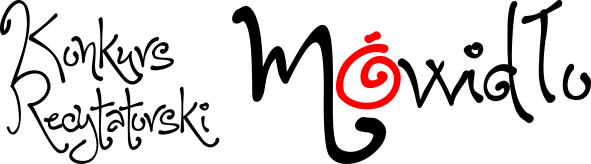  KARTA UCZESTNIKA TURNIEJU TEATRÓW JEDNEGO AKTORA1. Imię i nazwisko uczestnika:..................................................................2. Imię i nazwisko instruktora:..................................................................3. Nazwa placówki, szkoła, uczelnia, zgłoszenie indywidualne..................................................................................................................................................................................................................................................4. Adres (z kodem)..................................................................................................................................................................................................................................................e-mail…...............................................tel…....................................................5. Kategoria wiekowa(właściwe podkreślić):a) szkoła podstawowa(klasy IV –VII) b) gimnazjumc) szkoła ponadgimnazjalna i dorośli6. Tytuł monodramu:..................................................................7. Autor i tytuł tekstu, na podstawie którego powstał monodram:......................................8. Realizatorzy monodramu:Autor scenariusza........................................................................................................................Reżyser........................................................................................................................................Scenariusz...................................................................................................................................Muzyka.........................................................................................................................................Czas trwania prezentacji..............................................................................................................Czas przygotowania…………………………………………………………………………………… 9. Kilka słów o wykonawcy:.....................................................................................................................................................
…………………………………………………………………………………………………………...10. Krótki opis spektaklu:...................................................................................................................................................... ...................................................................................................................................................... 11. Podkład muzyczny(właściwe podkreślić):
CD/inne nośniki…..:.......................................................................................................................Akompaniament własny (pianino, keyboard, inne.:…...................................................................)Zapotrzebowanie techniczne(nagłośnienie, oświetlenie itp.):........................................................Oświadczam, że zapoznałem/am się i akceptuję Regulamin konkursu „Mówidło” oraz wyrażam zgodę na przetwarzanie danych osobowych, zawartych w karcie uczestnictwa.…………………………………………..				………………………………………..Miejscowość i data 		 				Czytelny podpis